Le  monstre  de Noah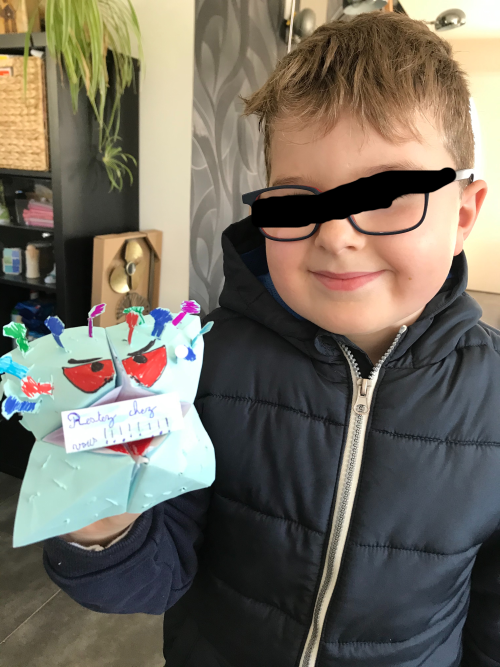 